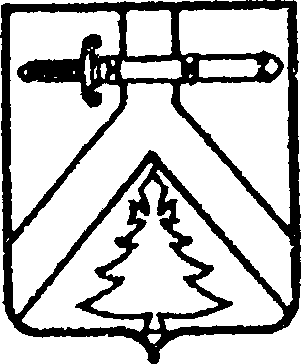 АДМИНИСТРАЦИЯ ИМИССКОГО СЕЛЬСОВЕТАКУРАГИНСКОГО РАЙОНА КРАСНОЯРСКОГО КРАЯРАСПОРЯЖЕНИЕ11.02.2014г.			       с.Имисское			                №5-рО проведении спортивного мероприятия	В соответствии со ст.14  ФЗ-131 "Об общих принципах организации местного самоуправления в Российской Федерации",   п.1 пп.14 ст.7 Устава Имисского сельсовета:Провести  кустовую спартакиаду, посвященную Дню Защитника Отечества 21-22 февраля  2014 года. Начало соревнований в 15.00 час. Администрации сельсовета выделить на проведение спартакиады для премирования участников бюджетные средства в сумме 5000 (пять тысяч) рублей;Контроль за исполнением данного распоряжения оставляю за собой.Распоряжение вступает в силу в день,  следующий за днем опубликования в газете «Имисские зори».Глава сельсовета 								А.А.Зоткин  